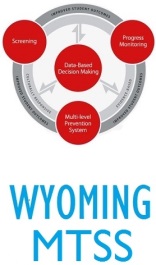 The purpose of this checklist is to determine the extent to which school personnel are implementing the core features of school-wide multi-tiered systems of support for literacy.  I. Stage 1: ExplorationSchool is actively exploring and preparing for implementation of MTSS.A. MTSS OverviewNoSome-whatYesProbing QuestionsEvidence1. Administrators have attended an overview of MTSS.012When was the overview presented? What materials were used to present the overview?Who presented the overview to administrators?MaterialsStaff meeting minutesMTSS training agenda2. Faculty have attended an overview of MTSS.012When was the overview presented? What materials were used to present the overview to the faculty?Who presented the overview to faculty?MaterialsStaff meeting minutesMTSS training agendaB. MTSS CommitmentNoSome-whatYesProbing QuestionsEvidence1. At least 80% of faculty/staff support the implementation of MTSS.012What percent of staff support the adoption of MTSS?How have you measured consensus?What process did you go through to achieve consensus?Staff surveySurvey resultsStaff meeting minutes2. MTSS meeting times are protected.012Do meetings get canceled or changed to other times?Are the meeting times protected on the annual calendar?Calendar of scheduled meetings3. Resources (e.g., people, time, and funds) are allocated to support MTSS.012Is there documentation of resources (e.g., people, time, and funds) that are to be used in order to support MTSS? Staff contractsFinancial records4. Professional development surrounding MTSS has been planned.012What professional development is planned?CalendarAgendasII. Stage 2: InstallationStructural supports necessary to initiate MTSS are in place.A. Leadership Team NoSome-whatYesProbing QuestionsEvidence1. The MTSS leadership team includes an administrator.  012Is an administrator from the district and/or building represented on the team?Team flowchart2. The MTSS leadership team includes a general education representative.012Is there representation from a general educator on the team?Team flowchart3. The MTSS leadership team includes a special education representative.012Is there representation from a special educator on the team?Team flowchart4. The MTSS leadership team includes a family representative.012Is there representation from families on the team?Team flowchart5. The MTSS team includes individuals who are able to provide applied literacy expertise.012Who is on your MTSS leadership team that provides literacy expertise?Team flowchart6. Team norms have been created.012Do you have any team norms?What are they?Are team norms followed?Team norms document7. Team norms are followed.012How do you know that the team norms are followed?Team surveyPeer observation8.  Team members share in the decision-making process.012Who makes decisions on the team?Have you established a consensus process/procedure?Peer observationTeam meeting minutesB. Team MeetingsNoSome-whatYesProbing QuestionsEvidence1. There is a consistent meeting schedule.012How often does your team meet?When does your team meet?Meeting scheduleAnnual calendar2. The meeting agenda is structured.012Do you record and maintain minutes for each meeting?Meeting minutes/agenda3.  Administrators attend the meetings.012How often does the administrator(s) attend the meeting?Team meeting minutes4. Attendance of team members is at or above 80%.012What percent of the team attends each meeting?How do you track team attendance?Staff meeting minutesC. Data Management SystemNoSome-whatYesProbing QuestionsEvidence1. A school-wide electronic database management system is established and maintained for documenting and accessing student performance and progress.012Do you have a school-wide electronic database management system? What is it? Is all screening and progress monitoring data entered into a data management system? Does the data management system allow the user to access student behavior data and progress?Identified data collection systemReports available2. Data are entered in a timely manner in the system.012Are data entered in a timely manner in the system?Is there consistency regarding what a timely manner means?  How do you determine if data are entered in a timely manner?Reports availableData entry protocol3. The data management system generates data charts that are easy to read and analyze.012Are data reports summarized visually (e.g., graphs)?Are the data reports easy to read and analyze?Are reports accessed easily to allow individual, classroom, grade level, and school-wide analysis?Reports available4. Current data and reports from the data management system are available at each meeting.012Are current data available at each meeting?Are current reports available at each meeting?Reports availableD. MTSS Action PlanNoSome-whatYesProbing QuestionsEvidence1. An MTSS action plan has been developed.012Do you have a current MTSS action plan?School/District Action Plan2. The MTSS action plan is reviewed at least 3 times a year.012How often do you review the action plan?Meeting agendas3. The MTSS action plan includes a process for setting and evaluating performance goals.  012Does the action plan include a process for setting and evaluating performance goals? What is it?Reports availableE. Professional DevelopmentNoSome-whatYesProbing QuestionsEvidence1. MTSS professional development is mapped to the MTSS action plan to support implementation.012Do the teachers regularly participate in school-based PD that is structured so they continuously examine, reflect upon, and improve instructional practice? What percentage of the teaching staff participates?Is your MTSS PD mapped to the action plan?Professional Development PlanAction plan2. The leadership team facilitates training and coaching to support MTSS implementation.012How does your school determine what PD would improve practice?Is the leadership team supportive of PD?How many training sessions on MTSS have been offered this school year?How many training sessions on MTSS coaching have been offered this school year?Professional Development Attendee listsAgendas3. Procedures exist to provide professional development to new staff.012How is PD provided to new staff?Are new procedures written down?Training schedule for new staff4. Coaching on implementing interventions is available to appropriate staff. 012Is coaching available to staff members?Peer observationCoaching records 5. Training on Tier I practices is provided to appropriate staff. 012Is training on Tier I practices provided to staff members?Which staff members attended this training?Training scheduleAttendee lists6. Training on Tier II practices is provided to appropriate staff.012Is training on Tier II practices provided to staff members?Which staff members attended this training?Training scheduleAttendee lists7. Training on Tier III practices is provided to appropriate staff.012Is training on Tier III practices provided to staff members?Which staff members attended this training?Training scheduleAttendee listsIII. Stage 3: Implementation School is actively engaged in implementing and supporting MTSS.III.A. Tier I A. Universal ScreeningNoSome-
whatYesProbing QuestionsEvidence1. A reliable and valid universal screening system for literacy is in place for all students. 012Are all students screened at the beginning of the school year?What screening measures do you use for reading? Calendar of scheduled screening datesList of screening measuresReports/documentation indicating all students have been screened2. Universal screening for literacy occurs three times a year.012Do you conduct screening throughout the year? How many times?Calendar of scheduled screening dates3. Procedures are in place to ensure implementation accuracy (i.e., all students are tested by appropriately trained test administrators, scores are accurate, cut points/decisions are accurate).012Is a well-defined cut score used to identify students at risk? What is that cut score? Is it a national or local cut score?Describe the process for conducting the screening. To what extent is the process consistently followed?Data TrianglesDocument of cut points/decisions for all three areasB. Tier I Core CurriculumNoSome-
whatYesProbing QuestionsEvidence1. Instructional curriculum materials are aligned with content standards for literacy.012Are the instructional materials aligned to the literacy content standards?Are model or sample lessons and activities that demonstrate effective teaching of the standards available to teachers? Are teachers utilizing their training and aligning their instruction to these standards?Curriculum/lesson plan materialsDocument(s) indicating alignment of curriculum to standardsWalk-through2. Instructional curriculum materials are research-based.012What is the Tier I core curriculum that you use?Is this research based?National sources of research based curricula3. Students receive high quality, research-based instruction in the general education setting that addresses the five components of reading:  phonemic awareness, decoding/phonics/word recognition, fluency, vocabulary, comprehension in Reading.012Are teaching plans available that go over the five components of reading?What is the research-based instruction that you use?Reading lesson plans and schedule4. Grade level skills and concepts are defined and quantifiable in Reading.012How are grade level skills and concepts defined?  How are they measured?Curriculum MapC. Tier I InstructionNoSome-
whatYesProbing QuestionsEvidence1.  Teachers differentiate instruction.012Do teachers differentiate instructions?To what extent do teachers use an instructional hierarchy and corresponding instructional hierarchy and activities (i.e., acquisition phase, fluency phase, generalization phase, and application phase)?  How consistent is this effort among teaching staff?Walk-throughsSelf-check2. Teachers use students' assessment data to identify the needs of students.012To what extent do teachers use student assessment data and knowledge of student readiness and language to offer different teaching and learning strategies that address individual needs?Peer Observations3. Classroom teachers, special education teachers, specialists, and other related-services personnel collaborate to implement high quality, research-based instruction in general education for Reading.012How do classroom teachers, special education teachers, specialists, and other related-services personnel collaborate to implement instruction/curricula in general education?Professional Development PlanMeeting minutes4. Grade level skills and concepts are commonly understood and are the focus of instruction of teachers and administrators for Reading.012Do teachers and administrators understand the grade level skills and concepts?Are the grade level skills the focus of instruction?  Curriculum MapWalk-throughD. Tier I Fidelity of ImplementationNoSome-
whatYesProbing QuestionsEvidence1. Fidelity checks are used to gauge the implementation of the core reading curriculum.012Are there procedures in place to monitor the fidelity of implementation? Self-checksWalk throughsCurricular fidelity checks2. The core reading program is implemented as intended (e.g., delivery, dosage, setting, audience, provider qualifications aligned with program guidelines).012What instructional strategies are used?What is the number, length, and frequency of lessons?
In what setting is the program delivered?What program materials are used?What are the demographic, developmental, and other characteristics of the population who received the program?What are the credentials and qualifications of the providers of the program?Do all of the above match with the program specifications/guidelines?Curricular fidelity checksE. Tier I Data AnalysisNoSome-
whatYesProbing QuestionsEvidence1. Decisions about responsiveness to Tier I core instruction are based on reliable and valid benchmarking data to reflect slope of improvement or status. 012Are you assessing and analyzing school-wide data for literacy a minimum of 3 times a year to determine responsive to Tier I instructions?  Does your data reflect a positive outcome?Assessment scheduleGraphs or reports2. Data are used to make decisions about necessary changes to the core curriculum to increase the percent of students who achieve benchmarks.012What data are used to make decisions about changes to the core curriculum?How do you determine if the percent of students who achieve benchmarks has increased since the changes to curriculum?Diagnostic results3. The decision making criteria are implemented accurately.012Are you using a problem-solving process for data-based decision-making? Is the team completing the Problem Solving Checklist for Core Instruction?Problem Solving Checklist for Core Instruction4. Decision rules are used to determine if student progress is sufficient or insufficient at Tier I.012Are decision rules used to determine if student progress is sufficient or insufficient at Tier I?What are the decision rules?Meeting minutesReports III.B. Tier II A. Tier II InterventionsNoSome-
whatYesProbing QuestionsEvidence1. Tier II interventions are evidence-based.012What programs/procedures does your school use for Tier II interventions?What process do you use to match students to the correct intervention?Have these programs demonstrated efficacy with the target population (e.g., has research shown that the interventions positively impact student achievement or report a minimum effect size)?Reports or GraphsEvidenced based intervention/curriculum2. Decision rules (e.g., entering, continuing, and exiting) regarding placement in Tier II are specified.012What are the decision rules for students to enter in to Tier II? For students to exit out of Tier II?Documentation3. Tier II interventions are aligned with core instruction in the general education classroom.012Do the Tier II interventions support the Tier I instruction?Are Tier II interventions aligned with core instruction?Identified Tier II curricula/interventions4. Students receive 30 minutes for Tier II reading support.012How much time do students receive for Tier II reading support?Self-checksReading schedule5. Students receiving Tier II interventions are in groups of 3-5.012How many students are in a group for Tier II interventions?Peer observationsStudent intervention schedules6. The Problem-Solving Team meets routinely to analyze individual student data aggregated by intervention to determine how well each intervention is working.012Is there a meeting schedule for the Problem-Solving Team?  Are data presented at the meetings?How does the team determine how well each intervention is working?Does the team complete the Problem Solving Checklist for Individual Students?Meeting minutes with problem solving processProblem Solving Checklist for Individual StudentsB. Tier II Fidelity of ImplementationNoSome-
whatYesProbing QuestionsEvidence1. Fidelity checks are used to gauge implementation of Tier II.012Are procedures in place to monitor the fidelity of implementation of the Tier II interventions? What are the procedures? Self-checksWalk-throughsFidelity checks2. Tier II interventions are implemented as intended (e.g., delivery, dosage, setting, audience, provider qualifications aligned with program guidelines).012What instructional strategies are used?What is the number, length, and frequency of lessons?
In what setting is the program delivered?What program materials are used?What are the demographic, developmental, and other characteristics of the population who received the program?What are the credentials and qualifications of the providers of the program?Does all of the above match with the intervention specifications/guidelines?Curricular fidelity checksC. Tier II Progress MonitoringNoSome-
whatYesProbing QuestionsEvidence1. Progress monitoring data (e.g., Curriculum-Based Measurement, DIBELS) are reliable and valid.012What progress monitoring tool do you use?Does your school have documentation that the tools have been shown to be valid, reliable, and accurate?
Has the tool been validated for use with student populations similar to yours? How do you know the progress monitoring administrator is assessing with fidelity?  Progress monitoring scheduleReports or graphsProgress Monitoring fidelity checksTool validation documents2. Procedures are in place to ensure implementation accuracy (i.e., appropriate students are tested, scores are accurate, decision-making rules are applied consistently).012Does the scoring manual or other information provided by the vendor provide benchmarks for minimum end-of-year performance? What procedures are in place to ensure accuracy?List of progress monitoring toolsProgress monitoring manual from vendor3. Progress monitoring occurs weekly or bi-weekly.012How often does progress monitoring occur?Progress monitoring schedule4. Progress monitoring data are used to determine the degree to which a student's rate of progress has improved.012How are progress monitoring data used to determine if a student’s rate of progress has improved?Is progress monitoring data used to determine if the gap has decreased between a student’s current performance and the desired benchmark?Data sheets5. For students not making adequate progress, instructional adjustments are made.012How do you determine if instruction adjustments should be made for students who are not making adequate progress?ReportsSelf-checks6. The Problem-Solving Team routinely develops hypotheses explaining why a particular student was not demonstrating the desired performance.012Does the Problem-Solving Team have time on their meeting agenda to develop hypotheses explaining why a student was not demonstrating the desired performance?Does the Problem-Solving Team complete the Problem Solving Checkist for Individual Students?AgendaMeeting minutesProblem Solving Checklist for Individual StudentsIII.C. Tier III A. Tier III InterventionsNoSome-
whatYesProbing QuestionsEvidence1. Tier III interventions are evidence-based.012What evidence-based instructional practices are used for Tier III interventions?Evidenced based intervention/curriculum2. Tier III interventions are designed to target student's needs and specify the frequency, intensity, and duration needed for effectiveness.012How are the frequency, intensity, and duration determined for each student needing Tier III interventions?Intervention documentation3. Decision rules (e.g., entering, continuing, and exiting) regarding placement in Tier III are specified.012What process do you use to match students to the correct intervention? (see Tier II)Self-ChecksStudent data reports4. Tier III interventions are aligned with core instruction in the general education classroom.012Are the Tier III interventions more intense than the Tier II intervention? Curriculum maps5. Students receive 60 minutes of Tier III reading support.012How much time do students receive for Tier III reading support?Reading intervention schedule Reading schedule6. Students receiving Tier III interventions are in groups of 1-3.012How many students are in a group for Tier III interventions?Peer observationsStudent intervention schedules7. The Problem-Solving Team meets routinely to analyze individual student data aggregated by intervention to determine how well each intervention is working.012Is there a meeting schedule for the Problem-Solving Team?  Are data presented at the meetings?How does the team determine how well each intervention is working?Does the team complete the Problem Solving Checklist for Individual Students?Meeting minutes Student data reportsProblem Solving Checklist for Individual StudentsB. Tier III Fidelity of ImplementationNoSome-
whatYesProbing QuestionsEvidence1. Fidelity checks are used to gauge implementation of Tier III.012Are procedures in place to monitor the fidelity of implementation of the Tier III interventions? What are the procedures?Self-checksWalk-throughsFidelity checks2. Tier III interventions are implemented as intended (e.g., delivery, dosage, setting, audience, provider qualifications aligned with program guidelines).012What instructional strategies are used?What is the number, length, and frequency of lessons?
In what setting was the program delivered?What program materials were used?What is the demographic, developmental, and other characteristics of the population who received the program?What are the credentials and qualifications of the providers of the program?Do all of the above match with the intervention specifications/guidelines?Curricular fidelity checksC. Tier III Progress MonitoringNoSome-
whatYesProbing QuestionsEvidence1. Progress monitoring data (e.g., Curriculum-Based Measurement, DIBELS) are reliable and valid.012What progress monitoring tool do you use?Does your school have documentation that the tools have been shown to be valid, reliable, and accurate?
Has the tool been validated for use with student populations similar to yours? How do you know the progress monitoring administrator is assessing with fidelity?  Progress monitoring scheduleReports or graphsProgress Monitoring fidelity checks2. Procedures are in place to ensure implementation accuracy (i.e., appropriate students are tested, scores are accurate, decision-making rules are applied consistently).012Does the scoring manual or other information provided by the vendor provide benchmarks for minimum end-of-year performance? What procedures are in place to ensure accuracy?List of progress monitoring toolsTool validation documentsProgress monitoring manual from vendor3. Progress monitoring occurs weekly or bi-weekly.012How often does progress monitoring occur?Progress monitoring schedule4. Progress monitoring data are used to determine the degree to which a student's rate of progress has improved.012How are progress monitoring data used to determine if a student’s rate of progress has improved?Is progress monitoring data used to determine if the gap has decreased between a student’s current performance and the desired benchmark?Data sheets5. For students not making adequate progress, instructional adjustments are made.012How do you determine if instruction adjustments should be made for students who are not making adequate progress?ReportsSelf-checks6. The Problem-Solving Team routinely develops hypotheses explaining why a particular student was not demonstrating the desired performance.012Does the Problem-Solving Team have time on their meeting agenda to develop hypotheses explaining why a student was not demonstrating the desired performance?Does the Problem-Solving Team complete the Problem Solving Checklist for Individual Students?AgendaMeeting minutesProblem Solving Checklist for Individual StudentsIII.D. Family Engagement A. Communication with FamiliesNoSome-
whatYesProbing QuestionsEvidence1. Families are routinely provided information on interventions and strategies used to increase student performance.012How often is information provided to families on the interventions and strategies used to increase performance for their student(s)?How is this information disseminated to families?Documentation of family contact for intervention placement and progress2. Families are included in the MTSS decision-making process (e.g., families are a part of MTSS teams, families are invited to their students' intervention meetings).012Does the MTSS team include families?Are families invited to their students’ intervention meetings?MTSS team member list/rolesIntervention meeting notes3. MTSS information is explained in-depth to families, with the opportunity to discuss (e.g., family MTSS night).012How do you communicate the essential components of MTSS to families?Do families have an opportunity to discuss MTSS information?Family MTSS nightDocumentation of family contact of MTSS information4. Feedback is collected at least annually from families on their understanding of and experience with MTSS for literacy.012Does the school collect feedback from families regarding MTSS?How often is feedback collected from families?How is this information collected?Parent/Family Focus GroupsSurveysSchedule of feedback5. Written policy exists that ensures that families are notified promptly when students receive Tier II interventions.012Is there a school protocol to follow regarding notifying families when a student is placed on Tier II interventions? What is the protocol?MTSS Guidance DocumentMTSS Handbook6. Written policy exists that ensures that families are notified promptly when students receive Tier III interventions.012Is there a school protocol to follow regarding notifying families when a student is placed on Tier III interventions? What is the protocol?MTSS Guidance DocumentMTSS HandbookIV. Stage 4: SustainabilityMTSS is embedded in school policies, is part of the regular way of “doing business,” and is showing success.A. Student OutcomesNoSome-
whatYesProbing QuestionsEvidence1. Data indicate an improvement over the baseline. 012What % of students met the benchmark at baseline?What % of students currently meet benchmark?Do at least 80% of students meet benchmark?Problem Solving for CoreData sheetsReports2. Data indicate Tier I instruction, Tier II interventions, and Tier III interventions are being provided to students.012What percent of enrolled students receives only Tier I instruction? What percent of enrolled students receives Tier II interventions?What percent of enrolled students receives Tier III interventions?Tracking System of Individual Students3. Data indicate Tier II interventions increase student achievement.012What % of students met benchmark at baseline?What % of students currently meet benchmark as a result of Tier II interventions?What percent made adequate progress?How do you determine if changes are related to interventions?Are your Tier II interventions successful? How do you know this?Systems/Intervention Tracking Tool4. Data indicate Tier III interventions increase student achievement.012What % of students met benchmark at baseline?What % of students currently meet benchmark as a result of Tier III interventions?What percent made adequate progress?How do you determine if changes are related to interventions?Are your Tier II interventions successful? How do you know this?Systems/Intervention Tracking Tool5. Data indicate that some students receiving Tier II and Tier III interventions return to Tier I.012Have students moved from Tier II to Tier I instruction this year?Have students moved from Tier III to Tier I instruction this year?Systems/Intervention Tracking ToolData sheetsB. LeadershipNoSome-
whatYesProbing QuestionsEvidence1. Decisions, actions, and policies by school staff proactively support the essential components of the MTSS framework to make the process more effective and sustainable.012To what extent is the district aware of the MTSS framework at your school?To what extent do the actions taken and decisions made by district administrators improve the effectiveness of MTSS at your school?Does your school have a designated person to oversee and manage MTSS implementation? If yes, what percentage of that person's time is devoted to overseeing and managing MTSS?MTSS HandbookProfessional development planMTSS coach/facilitator2. Decisions, actions, and policies by district staff proactively support the essential components of the MTSS framework to make the process more effective and sustainable.012To what extent is the district aware of the MTSS framework at your school?To what extent do the actions taken and decisions made by district administrators improve the effectiveness of MTSS at your school?Does your district have a designated person to support MTSS implementation at the school level?MTSS Handbook - DistrictProfessional development plan - DistrictMTSS coach/facilitator-DistrictC. Staff QualificationsNoSome-
whatYesProbing QuestionsEvidence1. All staff members responsible for providing Tier II interventions have been fully trained on MTSS and evidence-based interventions. Ongoing professional development is available as needed.012What are the training and qualifications for staff that provide Tier II interventions?What ongoing professional development is available to staff who provide Tier II interventions?What ongoing professional development is available to new staff on the MTSS process?Scheduled Professional Development or Training days support implementation of MTSSAgenda or documentation of training in Tier I instruction and Tier II interventions2. All staff members responsible for providing Tier III interventions have been fully trained on MTSS and evidence-based interventions. Ongoing professional development is available as needed.012What are the training and qualifications for staff that provide Tier III interventions?What ongoing professional development is available to staff who provide Tier III interventions?What ongoing professional development is available to new staff on the MTSS process?Scheduled Professional Development or Training days support implementation of MTSSAgenda or documentation of training in Tier I instruction and Tier III interventionsD. PolicyNoSome-
whatYesProbing QuestionsEvidence1. The MTSS process and critical features of progress monitoring are fully codified and incorporated in the School Handbook, Special Education program narratives, and school policies and procedures.012How much of the MTSS process has been incorporated in the school procedures? MTSS HandbookSchool/District Website contains MTSS DocumentsSchool Improvement Plan2. The MTSS interventions are fully codified and incorporated in the School Handbook, Special Education program narratives, and school policies and procedures.012How much of the MTSS process has been incorporated in the school procedures? MTSS HandbookSchool/District Website contains MTSS DocumentsSchool Improvement Plan